Beobachtungsbogen  Abrollen aus dem Handstand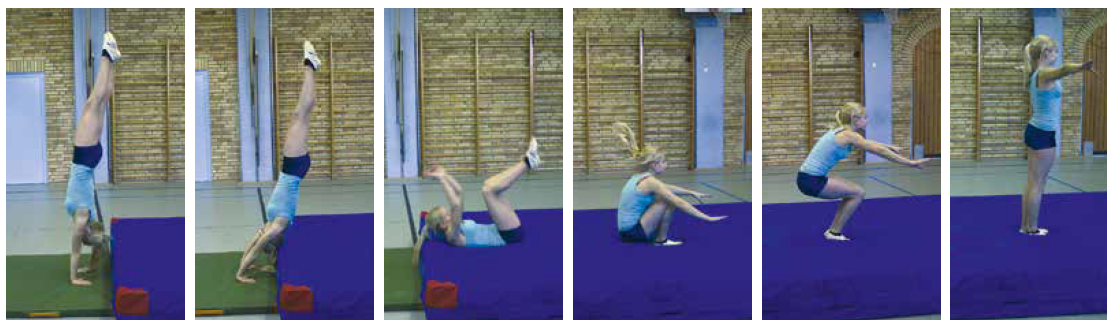 Quelle: Pantel, P. (2013): Stationskarten im Geräteturnen.HandstandhaltenAbrollbewegungeinleitenAbrollbewegungeinleitenVon der Rollbewegungin den HandstandVon der Rollbewegungin den HandstandIst eine komplette Körperstreckung zu sehen?Kippt der gestreckte Körper nach vorne über die Unter-stützungsfläche der Hände?Bleibt der Beinspannung beim Abrollen erhalten?Knie fallen nicht auf das Gesicht!Werden die Beine am Ende des Abrollens an das Gesäß gehockt?Werden die Arme beim Aufrichten schnell nach vorne geführt?+O-+O-+O-+O-+O-